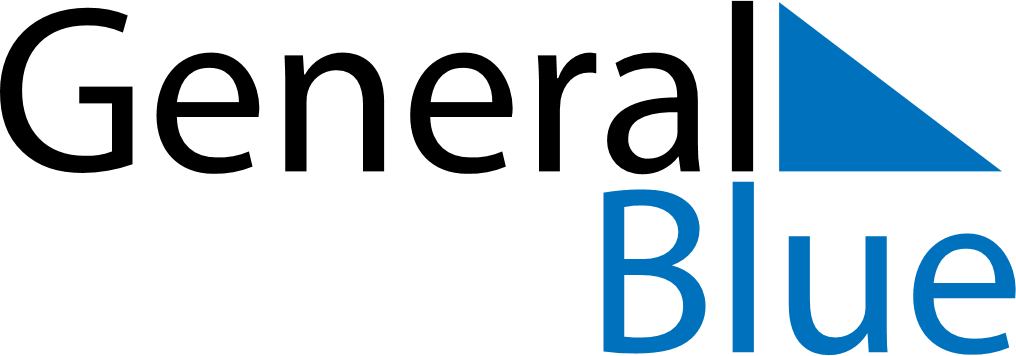 May 2023May 2023May 2023LuxembourgLuxembourgSundayMondayTuesdayWednesdayThursdayFridaySaturday123456Labour Day78910111213Europe Day14151617181920Ascension Day2122232425262728293031Whit Monday